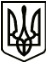 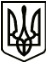 МЕНСЬКА МІСЬКА РАДАВИКОНАВЧИЙ КОМІТЕТРІШЕННЯ29 жовтня 2021 року	 м. Мена	 № 319Про тарифи на послуги з централізованого водопостачання та централізованого  водовідведення по населеним пунктам Менської міської територіальної громади (крім міста Мена)Розглянувши звернення директора КП «Менакомунпослуга» Менської міської ради Минця Р.В. про встановлення тарифів на послуги з централізованого водопостачання та централізованого водовідведення по населеним пунктам Менської міської територіальної громади (крім міста Мена), подані розрахунки  розмірів тарифів відповідно до Порядку формування тарифів на централізоване водопостачання та централізоване водовідведення, затвердженого постановою Кабінету Міністрів України від 01 червня 2011 року № 869 (в редакції постанови Кабінету Міністрів України від 03 квітня 2019 року № 291), керуючись ст.28 Закону України «Про місцеве самоврядування в Україні», ст. 4 Закону України «Про житлово-комунальні послуги», виконавчий комітет Менської міської ради ВИРІШИВ:1.Встановити тарифи на послуги з централізованого водопостачання та водовідведення по населеним пунктам Менської міської територіальної громади (крім міста Мена), які надає КП «Менакомунпослуга» Менської міської ради в таких розмірах:	вартість централізованого водопостачання для населення, бюджетних організацій та  інших споживачів  - 15,75 грн. за 1 м. куб. з ПДВ;вартість централізованого водовідведення для населення, бюджетних організацій та  інших споживачів  - 39,25 грн. за 1 м. куб. з ПДВ;Структура тарифу на централізоване водопостачання (додаток 1) та централізоване водовідведення (додаток 2) по КП «Менакомунпослуга» додається.	2.Внести зміни в пункт 1 рішення виконавчого комітету Менської міської ради від 12 січня 2021 року № 01 «Про тарифи на послуги з централізованого водопостачання, централізованого  водовідведення та поводження з побутовими відходами (рідкі побутові відходи) на території смт Макошине» виклавши його в наступній редакції:	«1. Встановити тарифи на послуги з централізованого водопостачання, централізованого водовідведення  та поводження з побутовими відходами (рідкі побутові відходи) для споживачів на території смт Макошине, які надає КП «Менакомунпослуга», в наступних розмірах:централізоване водопостачання			-15,75 грн. за 1 м. куб. з ПДВ;централізоване водовідведеннядля населення						- 39,25 грн. за 1 м. куб. з ПДВ;для бюджетних установ та інших споживачів	- 39,25 грн. за 1 м. куб. з ПДВ;поводження з побутовими відходами (рідкі побутові відходи)				- 45,00 грн. за 1 м .куб. з ПДВ”	3.Встановлені тарифи на послуги з централізованого водопостачання та централізованого водовідведення по населеним пунктам Менської міської територіальної громади (крім міста Мена), які надає КП «Менакомунпослуга», вводяться в дію з 01 листопада 2021 року.	4.Оприлюднити дане рішення в газеті «Наше слово» або на офіційному сайті Менської міської ради.	5.Контроль за виконанням рішення покласти на заступника міського голови з питань діяльності виконавчих органів ради  С.М. Гаєвого.Міський голова					                      Геннадій ПРИМАКОВ